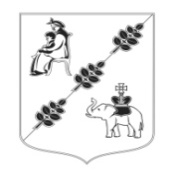 АДМИНИСТРАЦИЯ МУНИЦИПАЛЬНОГО ОБРАЗОВАНИЯКОБРИНСКОГО СЕЛЬСКОГО ПОСЕЛЕНИЯГАТЧИНСКОГО МУНИЦИПАЛЬНОГО РАЙОНАЛЕНИНГРАДСКОЙ ОБЛАСТИПОСТАНОВЛЕНИЕот 25 мая 2017 года										№ 158О внесении изменений в Постановление администрации МО Кобринского сельского поселения Гатчинского муниципального района Ленинградской области № 197 от 17.08.2012 года «Об утверждении Административного регламента предоставления Муниципальной услуги по признанию в установленном порядке жилых помещений пригодными или непригодными для проживания, а также признанию/непризнанию многоквартирного  дома аварийным  и подлежащим сносу администрацией Муниципального  образования Кобринского сельского поселения Гатчинского муниципального района Ленинградской области» в редакции постановления  от 12.12.2014 № 421       В соответствии с Федеральным законом от 06.10.2003 №131-ФЗ «Об общих принципах организации местного самоуправления», Федеральным законом от 27.07.2010 № 210-ФЗ «Об организации предоставления государственных и муниципальных услуг», Распоряжением Правительства РФ от 01.11.2016 № 2326-р «Об утверждении перечня документов и сведений, находящихся в распоряжении отдельных федеральных органов исполнительной власти и необходимых для предоставления государственных и муниципальных услуг исполнительным органам государственной власти субъектов Российской Федерации и органам местного самоуправления», Постановлением администрации МО Кобринского сельского поселения Гатчинского муниципального района Ленинградской области от 29.06.2011 года № 84 «О Порядке разработки и утверждения административных регламентов предоставления муниципальных услуг», Уставом Муниципального образования Кобринского сельского поселения Гатчинского муниципального района Ленинградской области, и принимая во внимание Протест Гатчинской городской прокуратуры т 10.05.2017 года № 07-82-2017,ПОСТАНОВЛЯЕТ:Внести изменения в Постановление администрации МО Кобринского сельского поселения Гатчинского муниципального района Ленинградской области от 17.08.2012 года № 197 «Об утверждении Административного регламента предоставления Муниципальной услуги по признанию в установленном порядке жилых помещений пригодными или непригодными для проживания, а также признанию/непризнанию многоквартирного  дома аварийным  и подлежащим сносу администрацией Муниципального  образования Кобринского сельского поселения Гатчинского муниципального района Ленинградской области» в редакции постановления  от 12.12.2014 № 421» (далее – Постановление): читать пункт 4.3.11. Постановления в следующей редакции:«4.3.11. По результатам работы комиссия принимает одно из следующих решений об оценке соответствия помещений и многоквартирных домов установленным требованиям (в виде заключения – Приложение №4):о соответствии помещения требованиям, предъявляемым к жилому помещению, и его пригодности для проживания;о выявлении оснований для признания помещения подлежащим капитальному ремонту, реконструкции или перепланировке (при необходимости с технико-экономическим обоснованием) с целью приведения утраченных в процессе эксплуатации характеристик жилого помещения в соответствие с установленными в настоящем Положении требованиями;о выявлении оснований для признания помещения непригодным для проживания;о выявлении оснований для признания многоквартирного дома аварийным и подлежащим реконструкции;о выявлении оснований для признания многоквартирного дома аварийным и подлежащим сносу.об отсутствии оснований для признания многоквартирного дома аварийным и подлежащим сносу или реконструкции.Решение принимается большинством голосов членов комиссии и оформляется в виде заключения в 3 экземплярах с указанием соответствующих оснований принятия решения. Если число голосов "за" и "против" при принятии решения равно, решающим является голос председателя комиссии. В случае несогласия с принятым решением члены комиссии вправе выразить свое особое мнение в письменной форме и приложить его к заключению».Настоящее постановление вступает в силу с момента принятия и подлежит официальному опубликованию в газете «Гатчинская правда» и размещению на официальном сайте Кобринского сельского поселения.Контроль за исполнением настоящего постановления оставляю за собой.Глава администрацииКобринского сельского поселения                                                           	Е.Д.Ухаров